OFERTA DE CARTELa comanda în mărime de cel puțin 2000 lei oferim reduceri  de 5%.Pentru a face comanda, trimiteți lista cărților pe care doriți să le procurați, indicând cantitatea pentru fiecare carte, ca să vă expediem contul de plată.După ce se face transferul primiți factura fiscală și cărțile.Pentru a urmări noile publicații accesați: www.shop.psihologie.md/Totodată „Golovei Servicii” SRL vă propune abonamente anuale de utilizare a testelor psihologice de pe platforma www.test.psihologie.md.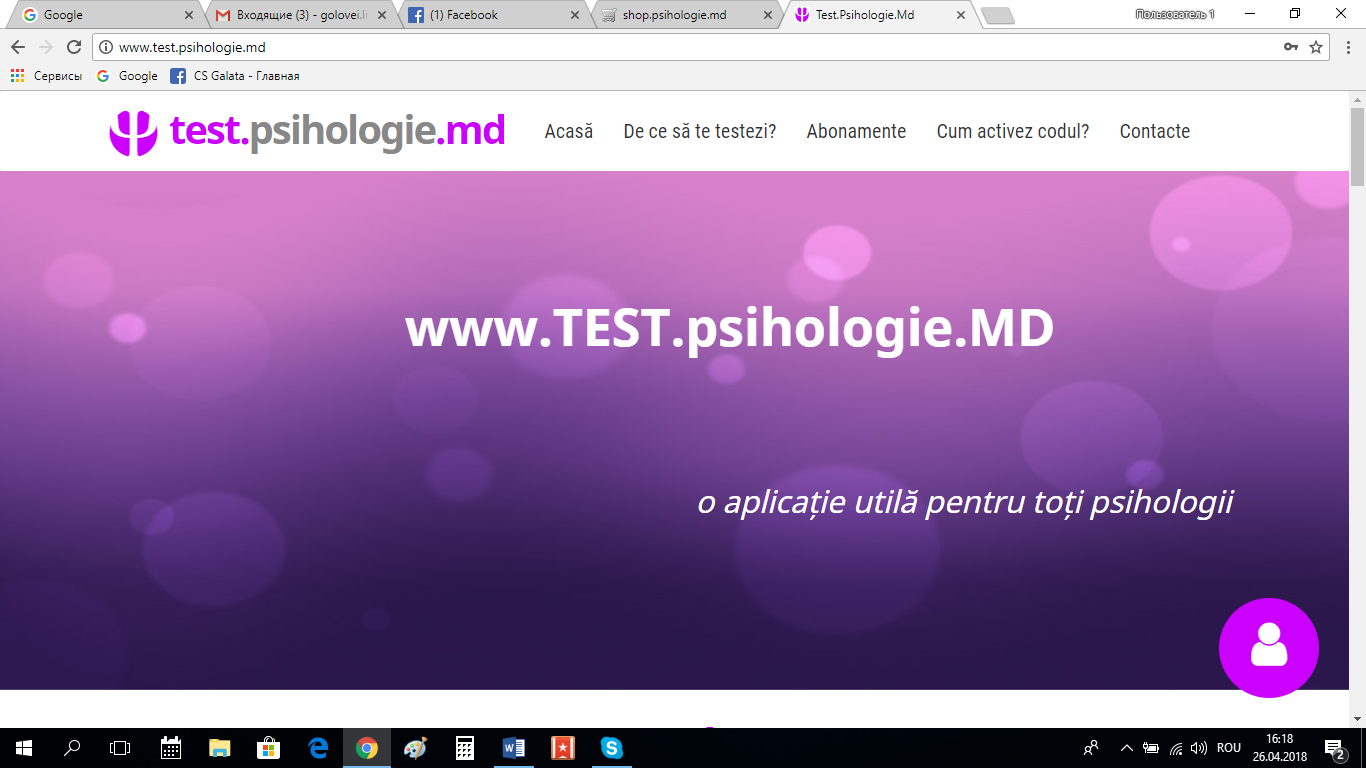 Platforma conține teste psihologice, ce fac parte din setul de tehnici psihologice, utilizate de psihologii școlari în activitatea profesională: procese cognitive,  sfera emoțională, teste de personalitate, ghidare în carieră, sociometria etc.Beneficii: Este unica platformă care calculează automat și oferă psihologului Procese-verbale individuale și de grup (conform recomandărilor Consiliulului Metodic al psihologilor din mun. Chișinău) în care sunt incluse rezultatele și concluziile statistice ale rezultatelor.Lista abonamentelor:Socimetria – 100 lei/anPsiholog – 300 lei/anCarieră – 300 lei/anVip (toate abonamentele) – 500 lei/anLa procurarea Abonamentlui VIP psihologul obține acces la toate testele de pe platformă.Notă: Abonamentele sunt nominale. Nu se permite utilizarea abonamentului de mai multe persoane. În cazul depistării de către administrator a încercării de a utilizare de către mai multe persoane a aceluiași abonament, abonamentul se blochează.GOLOVEI SERVICII S.R.L.Adresa: mun. Chisinau, bd. Dacia 73/1, of. 16BC”VICTORIABANK”S.A .BC”VICTORIABANK”S.A .BC”VICTORIABANK”S.A .Cod bancă  VICBMD2X500Cont de decontare nr. : IBAN MD26VI022243000000192MDLCod bancă  VICBMD2X500Cont de decontare nr. : IBAN MD26VI022243000000192MDLtelefon079136542Cod fiscal : 1018600003302Cod fiscal : 1018600003302Cod fiscal : 1018600003302№Descrierea serviciuluiPreţ, MDL1Sunt elev!1802Я – ученик!1803Королевство эмоций2504Psihoprofilaxia în clasele primare1805Cariera mea începe în școală2046Școala – prietena preadolescenților1207Familia – promotor al valorilor1208Familia – promotor al valorilor. Caiet de lucru109Семья – сокровищница ценностей. Рабочая тетрадь101029 ore pentru cariera mea2761129 ore pentru cariera mea. Caietul de lucru7012Procese cognitive și stil de muncă. Volumul I30013În lumea șahului. Caietul elevului40